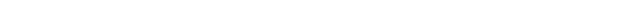 This message was sent to [emailaddress].Follow this link to [unsubscribe].